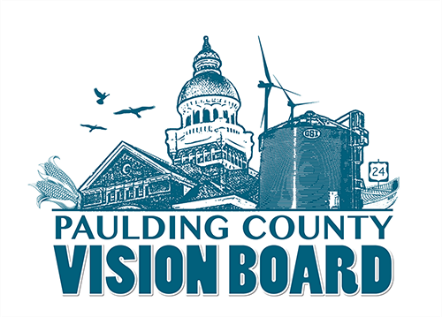 Vision Board Meeting August 10,2020 at 3:15pmIn personAttendance: 	Dale Goebel, Mark Greenwood, Lyn Collis, Aaron Timm, John Daeger, Erika Willitzer, Lisa McClure, Deedi Miller, Mikayla Pieper, Dave Burtch, Gary Mabis, Tim Copsey, Joe Barker, John Moon, Ed Ruger, Cody Mabis, Lora LyonsAbsent: 	Tony Zartman and Jim StatesCall to Order: 	3:20pmApproval of March Minutes-  Motion:  John Moon; Seconded: Dale Goebel 1.	Old Businessa.  	Round Table.  1)   Erika W. 	Peter Niagu, PPEC employee, is working on a Capstone project.  The project is to provide welcome signs coming in/out of Paulding on 127.  Bryce with West Bend is designing.2)  Aaron T.	Dave B. and Aaron were able to do additional research for the Housing Study which saved close to $5003)  Mark G. 	Antwerp is scoping out grant money for projects.  ACDC finished their project at the park.  Other projects are starting to kick off again.		4)  Joe B.	8/6 was the 2nd attempt at a fish fry, which was canceled.  A few townships applied for Cares Act funding.  Aaron’s office submitted paving plans.5)  Gary M. 	Working on getting money to put towards the pavilion6)  Tim C.	Payne Chamber asked Tim to help promote land site that was purchased via land bank.  Paulding land bank properties are set aside for spec homes.7)  Dale G.	Phase 3 of Paulding town project has been completed8)  Lisa M.	Foundation held a ‘Virtual Livestock” sale for 4H.  Raised $150k+ for kids, all money going directly to kids with no admin fee deducted.9)  Lora L.	Payne plans to use the $1k from Vision Board for planters around town.b.	Committee Reports1) Financial.	Aaron T. - Treasurers report was distributed and reviewed.  Lisa will send out renewal of pledge requests around October.2) Housing.	Aaron T. – House Committee taking a short break after completing study.  Next steps are to pursue more discussion on tax abatements.  Aaron asked about the reason a builder was denied in Paulding.  Dave B. said the Paulding council met/discussed the builder’s proposal.  Numerous neighbors voiced complaints regarding the property being a rental.  Council voted to deny the builder.  Dave B. said Paulding is struggling w/nuisance issues, mainly coming from rentals and single-family homes.  There is a stigma with rentals.  Aaron said in general the county has a negative outlook on housing growth that needs to be changed.Tim C. – Discussed with Commissioners that some Villages already have tax abatements in place.  Met with a couple builders, Granite Ridge and Lancia.  GRB would like PCED to submit the buyers to them directly.  Lancia met w/Bitter Sweet regarding their complex, if that’s a go, they will pursue that direction. 3)  Marketing.  		Committee will pick back up soon.	4) Infrastructure.Met and discussed goals.  All communities need to send their water plans to Tim.  Scott Strahley came up with an idea on educating the public on water infrastructure.  Mark will co-chair the committee with Dale G.	5) Dug Coalition.		Lyn will follow up with Michael on an upcoming date.	6) Miscellaneous. Erika W. – Distribution recap, $1k was gifted from the Vision Board to each town/village from the $25k funds.     Grover Hill plans to add the $5k to their already existing funding, to put towards their submitted park project.  John D. asked about Broughton receiving their $5k.  Lisa reminded all that towns/villages need to submit an invoice to the Foundation, then the Foundation will reimburse.  Erika asked that all representatives go back to their towns/villages and remind them of needing an invoice.2.	New Business       Approval/Changes of board members.Approval of Cody Mabis.  Cody has been nominated to take the Antwerp seat.Approval of Ed Ruger.  Ed would take the Haviland seat.Approval of Lora Lyons.  Lora would take the Payne seat.• Approval – Motion: Lisa McClure; Seconded:  Lyn CollisMove of Mark Greenwood.  Mark would like to move to an at-large seat.• Change – Motion: John Daeger; Seconded:  John Moon	NOTES:  Vision Board contacted Scott and Cecil regarding participation.A motion to adjourn and seconded ….Meeting AdjournedMeeting Scheduled September 8th …. Location will be OSU Extension building. 